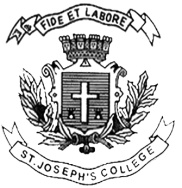 ST. JOSEPH’S COLLEGE (AUTONOMOUS), BENGALURU-27POLITICALSCIENCE – VI SEMESTERSEMESTER EXAMINATION: APRIL 2017PS: 6112: International Relations Time 3 hrs                                                                                            Max.Marks 100I.Answer any five questions in 60 words each. (5x5=25)What are the three pillars of cooperation? How is their implementation challenged?What are international organizations created for? How do the realists respond to IGO’s?What is structural adjustment program?What is International Law? What is the significant contribution of Hugo Grotius?What is grand strategy according to Prof KantiBajapai?What are third generation Human Rights?What is Washington consensus?II. Answer any three questions in 150 words each. (3x10=30)What are the challenges to International Court of Justice and the International Criminal Court? Comment on the significance of the Nuremberg trials.Describe the challenges to UN peacekeeping?  What are the prospects of Reforming the UN Security Council?Explain the role of Multinational Corporations in relation to the international political economy.What are the irritants in India- Pakistan relations?Explain the challenges and prospects for international cooperation to tackle climate change?III. Answer any three of the following questions in 400 words each. (3x15=45)Describe sanctions. Explain the challenges in the implementation of International Law.Examine the working of the European Union and the NAFTA.Explain the Nehruvian, Neo-liberal and Hyperrealist approach to Indian foreign policy.Examine the debates in the closing of the development gap? How does globalization impact this process?Examine the media revolution and identify the issues raised with regard to free flow of information, censorship, propaganda and its impact on society.PS-6112-A-17